								          Year 1 Long Term Plan – English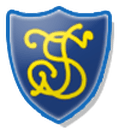 TopicTopicTopicTopicTopicRobotsFire! Fire!Family AlbumPenguins Possums and PigsThe Great OutdoorsClass readsClass readsClass readsClass readsClass readsNo-BotBeeguRobot DogThe way back homeRobots, Robots EverywhereGeorge and the DragonFirework PartyThe Great Fire of LondonRumpelstiltskin, The elves and the shoemaker, Rapunzel. Wanted: The Perfect PetRange of information textsAnimal poemsGoat and Donkey in the Great OutdoorsReading comprehensionReading comprehensionReading comprehensionReading comprehensionReading comprehensionShared readingIndividual readingRead Write Inc (Think about the story, questions to talk about)Shared readingIndividual readingRead Write Inc (Think about the story, questions to talk about and questions to read and answer)Shared readingIndividual readingRead Write Inc (Think about the story, questions to talk about and questions to read and answer)Shared readingIndividual readingRetrieval, inference, vocabulary and predictionRead Write Inc (Think about the story, questions to talk about)Shared readingIndividual readingRead Write Inc (Think about the story, questions to talk about and questions to read and answer)Writing - compositionWriting - compositionWriting - compositionWriting - compositionWriting - compositionRead Write Inc (hold a sentence, build a sentence)Stories with fantasy settingsPoems to learn by HeartRecounts Read Write Inc (hold a sentence, build a sentence)Repetitive patterned storiesPoems on a themeRange of non-fiction textsRead Write Inc (hold a sentence, build a sentence)Classic stories or story on a themeInstructionsTraditional rhymesRead Write Inc (hold a sentence, build a sentence)Traditional talesRecountsRead Write Inc (hold a sentence, build a sentence)Stories with familiar settingsNon-fiction texts: bookletsTraditional rhymesWriting – Spelling, Vocabulary, Punctuation and GrammarWriting – Spelling, Vocabulary, Punctuation and GrammarWriting – Spelling, Vocabulary, Punctuation and GrammarWriting – Spelling, Vocabulary, Punctuation and GrammarWriting – Spelling, Vocabulary, Punctuation and GrammarRange of grammar from Nelson grammar book 1Twinkl spelling Year 1 term 1aRead Write Inc (hold a sentence, build a sentence, proofread, red words and green words)Spaces, full stops and capital lettersRange of grammar from Nelson grammar book 1 Twinkl spelling Year 1 term 1b and 2aRead Write Inc (hold a sentence, build a sentence, proofread, red words and green words)Join words and clauses with andQuestion marksRange of grammar from Nelson grammar book 2Twinkl spelling Year 1 term 2a and 2bRead Write Inc (hold a sentence, build a sentence, proofread, red words and green words)Join words and clauses with andExclamation marksRange of grammar from Nelson grammar book 2Twinkl spelling Year 1 term 3a and 3bRead Write Inc (hold a sentence, build a sentence, proofread, red words and green words)Range of grammar from Nelson grammar book 2Twinkl spelling Year 1 term 3bRead Write Inc (hold a sentence, build a sentence, proofread, red words and green words)ConsolidationAssessmentAssessmentAssessmentAssessmentAssessmentRead Write Inc phonics assessmentsBig WriteSTACMAT statementsRead Write Inc phonics assessmentsGrammar HammerBig WriteSTACMAT statements Read Write Inc phonics assessmentsGrammar HammerBig WriteSTACMAT statementsRead Write Inc phonics assessmentsNFERGrammar HammerBig WriteSTACMAT statementsRead Write Inc phonics assessmentsNFERGrammar HammerBig WriteSTACMAT statements